Протокол заседания Тренерского совета ФРР, проходящего в режиме он-лайнОт 17.05.2020Члены заседанияПредседатель: Широков А.А. – Президент ФРР, член тренерского совета,Секретарь: Кожанова Е.А. – Главный тренер сборной России по рафтингу, член тренерского советаСвиридов А.В. – представитель  Республики Алтай, член тренерского совета,Малахова В.О. – представитель Белгородской области, член тренерского совета,Ананьева М.С. – представитель г.Санкт Петербург, член тренерского совета,Амосова А.И. - представитель  республике Алтай, член тренерского совета,Казанский В.С. – представитель г.Москва, член тренерского совета,Бычкова А.Д. – представитель г.Москва, член тренерского совета, Отсутствуют: Рождественский К С., Кожанов Ю.А.Повестка заседанияОтбор в сборную России:Участие в международных соревнованиях 2020 года в связи с распространением коронавируса Проведение соревнований российского уровня.РазноеПредложение Широкова А.А. назначить секретарем совещания  Кожанову Е.А. Принято единогласно. Заседание Тренсовета проходило в режиме онлайн. По первому вопросу повестки дня: В своем выступлении Президент ФРР Широков А.А. сообщил о готовности к работе IRF, но наступающая пандемия вносит сумятицу во всем мире. В приоритете вопрос номер 1 – это здоровье спортсменов. Все аэропорты Европы в данный момент опасны. Руководство IRF не может дать конкретную информацию по международным соревнованиям, т.к. события, связанные с коронавирусом развиваются стремительно. В данный момент отменены все соревнования на апрель. Организаторы ЧЕ в Чехии пока ответа не дали.Организаторы ЧМ в Китае дали однозначно положительный ответ о проведении соревнований.В Европе отменены многие соревнования, в том числе и КЕ в Австрии, на который были выделены финансы. Часть средств освобождается.На сегодняшний день Министр спорта запретил участие российских спортсменов в международных соревнованиях до особого распоряжения.При обсуждении вопроса распределения денежных средств с ЧЕ все высказались однозначно за оставление финансов на международные соревнования и в случае отмены использовать на тренировочные сборы в более поздние сроки.По второму вопросу повестки дня :Широков А.А – по ПР в R4 в г.Томске с большой вероятностью, что сроки будут перенесены. Проведение ПР в R6 в Адыгее запрещено местными властями.Проведение КР будет еще обсуждаться. При обсуждении переноса сроков ПР были предложения: сентябрь с.Ая, 5-7 июня п.Лосево, но у многих команд куплены билеты, оплачены гостиницы.По третьему вопросу повестки дня:Казанский Владимир внес предложение убрать пункт выступления спортсмена за один регион в одном спортивном сезоне, ссылаясь на итоги ЧР 2020 и на малое количество спортсменов в Москве, но большое желание выступать на соревнованиях.При обсуждении большинство высказалось «против», объясняя тем, что рафтинг примет «стихийный» характер и это решение приведет к уменьшению количества регионов. «За» высказались 2 человека.Президент попросил не принимать поспешных решений и отложить решение этого вопроса до следующего заседания Тренсовета.Решение:Продолжить подготовку команд к ЧЕ в Чехии и предложить Исполкому не принимать решение по изменению финансирования. В случае отмены проведения ЧЕ в Чехии перенести деньги на тренировочные мероприятия сборной команды России на более поздний срок.Перенести проведение ПР на срок с открытой датой. Подчиниться рекомендациям Минспорта России.Отложить принятие решение по вопросу выступления спортсмена за один регион в одном спортивном сезоне на следующее совещание тренерского совета.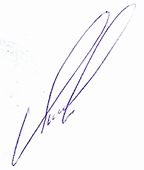           Председатель заседания                            Широков А.А.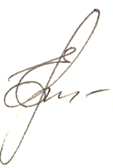           Секретарь заседания                                 Кожанова Е.А.